Муниципальное автономное дошкольное образовательное учреждение детский сад комбинированного вида № 8 «Гармония» г. Новороссийск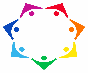 _____________________________________________________________________________353905 г. Новороссийск ул. Набережная имени Адмирала Серебрякова 43а, тел.: 8(8617) 63-13-10Отчето реализации проекта краевой инновационной площадки по теме: «ИННОВАЦИОННАЯ МОДЕЛЬ ПРОФЕССИОНАЛЬНОГО РАЗВИТИЯ ПЕДАГОГИЧЕСКИХ РАБОТНИКОВ ДОШКОЛЬНОЙ ОБРАЗОВАТЕЛЬНОЙ ОРГАНИЗАЦИИ»(статус КИП присвоен в 2018 году)Паспортная информацияОтчетТема проекта. Цель, задачи, инновационностьТема инновационного проекта: «Инновационная модель профессионального развития педагогических работников дошкольной образовательной организации».Цель инновационного проекта: разработка и реализация инновационной модели профессионального развития педагогических работников дошкольной образовательной организации.Задачи инновационного проекта в обозначенный период: - запуск в реализацию   инновационной   модели, отвечающей концепции непрерывного профессионального развития педагогических работников дошкольной образовательной организации, в условиях действующих законодательных актов в системе образования, современных государственных инициатив, социальных запросов и ожиданий;- создание и совершенствование организационно-педагогических условий;- разработка методического обеспечения для непрерывного профессионального развития педагогических работников дошкольной образовательной организации;- апробация мониторинга профессионального развития педагогических работников дошкольной образовательной организации;- организация новых партнерских союзов с различными организациями муниципалитета, края с последующей возможностью расширения методических сетей в вопросах непрерывного профессионального развития педагогических работников.Инновационность реализуемого проекта заключается в следующем: - предложена инновационная   модель непрерывного профессионального развития педагогических работников дошкольной образовательной организации, которая актуализирована действующими законодательными актами, современными государственными инициативами в системе образования, а также   неуклонно растущим интересом общества к личности педагога детского сада, его профессионально-ценностным ориентациям, профессиональным действиям.   - создаваемые и совершенствующиеся организационно-педагогические условия определяют внешние и внутренние факторы, влияющие на непрерывное профессиональное развитие педагогических работников дошкольной образовательной организации;- разрабатываемое и масштабируемое методическое обеспечение определяет эффективность непрерывного профессионального развития педагогических работников дошкольной образовательной организации;- апробирован и доработан мониторинг профессионального развития педагогических работников дошкольной образовательной организации;- организация новых партнерских союзов с различными организациями муниципалитета, края, России способствует расширению методических сетей в вопросах непрерывного профессионального развития педагогических работников дошкольных образовательных организаций.Измерение и оценка качества инновацииОсновными критериями эффективности инновационной деятельности были выделены следующие:Позитивное отношение педагогических работников и активное участие в инновационной деятельности, нацеленной на перспективу их непрерывного профессионального развития; Создание и совершенствование организационно-педагогических условий;Используемый мониторинг как индикатор позитивной динамики непрерывного профессионального развития педагогических работников;Устойчивый рост эффективности профессиональной деятельности педагогических работников дошкольной образовательной организации;Создание методических сетей через партнерство МАДОУ детского сада №8 «Гармония» с различными организациями города, края, России.Таблица 2.Результативность (определенная устойчивость положительных результатов) за отчетный период, краткое описание изданных инновационных продуктов за 2020 годРезультативность и определенная устойчивость положительных результатов деятельности краевой инновационной площадки на базе МАДОУ детского сада комбинированного вида №8 «Гармония» определяется достижением цели и задач, обозначенных на подготовительном этапе проекта и решаемых в течение основного периода инновационной деятельности. В 2020 году в ходе реализации инновационной деятельности были достигнуты следующие результаты.                                                                                 Таблица 3. Результатом обоснованного внедрения инновационной модели профессионального развития в условиях МАДОУ детского сада комбинированного вида №8 «Гармония» за 2020 год является положительная динамика реализации педагогическими работниками видов профессиональной деятельности, определенной как формальный показатель активности педагога, рост профессиональных компетенций и повышение уровня их профессионально значимых личностных качеств (ПЗЛК).   За указанный период реализации инновационного проекта разработаны следующие продукты инновационной деятельности:Таблица 4.Апробация и диссеминация результатов деятельности КИП в образовательных организациях Краснодарского края на основе сетевого взаимодействияЗа период реализации инновационного проекта апробация и диссеминация результатов деятельности КИП на основе сетевого взаимодействия прошла на различных уровнях.Таблица 5.       За 2020 год в период реализации инновационного проекта были произведены следующие публикации:Таблица 4. Исходя из представленного анализа можно сделать выводы, что на достаточно высоком уровне педагогические работники осуществляют трансляцию и диссеминацию опыта собственной профессиональной деятельности, а также началось активное масштабирование методических продуктов по теме КИП на уровне муниципалитета, края, России. Юридическое название учреждения  (организации) Муниципальное автономное дошкольное образовательное учреждение детский сад комбинированного вида №8 «Гармония» муниципального образования город НовороссийскУчредительМКУ «Управления образования» муниципального образования город НовороссийскЮридический адрес, телефон353905 Краснодарский край, г. Новороссийск, ул. Набережная  имени Адмирала Серебрякова 43 А ФИО руководителяКоробицина Севиль СерверовнаТелефон, факс, е-mailТел:8(8617)63-13-10, факс: 8(8617)63-13-10e-mail: dc8garmoniya@mail.ruСайт учрежденияwww.dsgarmonia.ru//Активная ссылка на раздел сайта, посвященному проекту, где размещены изданные инновационные продукты в формате чтенияwww.dsgarmonia.ru/page/kip-2019---2021-gg//№КритерийДиагностические методики и показателиРезультаты диагностики1.Позитивное отношение и  активное участие педагогических работников МАДОУ детского сада №8 «Гармония» принимать участие в инновационной деятельности, нацеленной на перспективу их возрастающего профессионального развития.Наблюдение, опрос, анкетирование.По результатам используемых диагностических методик были выявлено, что 100% педагогических работников МАДОУ детского сада №8 «Гармония» положительно относятся к реализуемому проекту, заинтересованы в его результатах и принимают активное участие в инновационной деятельности по теме КИП. 2Создание и совершенствование организационно-педагогических условий, способствующих достижению   непрерывного профессионального развития педагогических работников Наблюдение, анализ ситуации, анализ профессиональной деятельности, анкетирование и самоанализ Организационно-педагогические условия представлены:- обеспечением педагогических работников формальным, неформальным, информального образованием (100 % от общей численности педагогов МАДОУ детского сада №8 «Гармония»);-проведением ряда мероприятий, направленных на повышение роста интереса к владению собственными профессиональными компетенциями, уровня ПЗЛК, эффективности профессиональной деятельности (100 % от общей численности педагогов МАДОУ детского сада №8 «Гармония»);- повышением уровня квалификации педагогических работников (аттестация) (32% от общей численности педагогов МАДОУ детского сада №8 «Гармония»);- повышение  социальной активности (100 % от общей численности педагогов МАДОУ детского сада №8 «Гармония»).             (Подробнее в разделе 2.3.) 3Используемый мониторинг как индикатор уровня профессионального развития педагогических работников МАДОУ №8 «Гармония».Диагностика профессионального развития: самодиагностика, коллективная оценка, экспертная оценка (тестирование, оценка эффективности реализации видов профессиональной деятельности педагогического работника)Апробируется и совершенствуется мониторинг, представляющий собой диагностическую триаду по исследованию уровня профессионального развития педагогических работников дошкольной образовательной организации: - диагностика уровня профессиональных компетенций; - диагностика профессионально значимых личностных качеств педагогического работника дошкольной образовательной организации; - карта исследования (оценка) эффективности реализации видов профессиональной деятельности педагогического работника, определенная как формальный показатель активности педагога.4Повышение эффективности  профессиональной деятельности педагогических работников, определенной как формальный показатель активности педагога.Наблюдение,  самооценка, оценка эффективности реализации видов профессиональной деятельности педагогического работника, анализ профессиональной деятельности педагогического работникаПовышение уровня трансляционной активности:- Победители и призеры в конкурсах профессионального мастерства муниципального, краевого уровня (6 педагогов);- Публикации в изданиях регионального, Всероссийского, Международного уровня (21 публикация);- Участие в семинарах, форумах, конференциях муниципального, регионального, Всероссийского, Международного уровня (количество выступлений за 2020 год -59) - Социальная активность педагогических работников (54 педагога – 100%)5Создание методических сетей через партнерство МАДОУ детского сада №8 «Гармония» с различными организациями города, краяДоговора о сотрудничестве Заключены одиннадцать договоров с различными организациями города, края.Результаты деятельности КИП за 2020 годРезультаты деятельности КИП за 2020 годРезультаты деятельности КИП за 2020 год1.Пополнена база локальных нормативно-правовых актов, организационно-методической документации по реализации проекта в концепте профессионального развития педагогических работников МАДОУ №8 «Гармония» за 2020 год.Разработанное нормативно-правовое, организационно-методическое обеспечение способствовало систематизации деятельности административного и педагогического состава МАДОУ детского сада №8 «Гармония» в условиях функционирующей краевой инновационной площадки по теме: «Инновационная модель профессионального развития педагогических работников дошкольной образовательной организации». www.dsgarmonia.ru/page/kip-2019---2021-gg//2.Продолжает свою деятельность творческая группа из педагогических работников МАДОУ детского сада №8 «Гармония» по реализации инновационного проекта по теме: «Инновационная модель профессионального развития педагогических работников дошкольной образовательной организации». Творческая группа осуществляет научно-исследовательскую деятельность по изучению, разработке, обобщению материалов по теме инновационного проекта, определяются оптимальные пути достижения цели и решения поставленных задач, а также систематически совершенствуется   содержание проекта в соответствии с современными государственными требованиями,  социальными ожиданиями и  запросами  к педагогическим работникам дошкольной образовательной организации.3.Апробируется и модернизируется на практике инновационная модель профессионального развития педагогических работников дошкольной образовательной организации.Инновационная модель профессионального развития педагогических работников дошкольной образовательной организации модернизируется с учетом современных государственных инициатив в области образования, новейших научных теоретических исследований и прикладных решений.     В условиях МАДОУ д/с №8 «Гармония» реализуется инновационная модель непрерывного профессионального развития педагогических работников ДОО, аутентичная национальной системе профессионального роста педагогических работников. 4.Апробируется и совершенствуется мониторинг уровня профессионального развития педагогических работников МАДОУ №8 «Гармония». Реализуемый мониторинг представляет собой диагностическую триаду по исследованию уровня профессионального развития педагогических работников дошкольной образовательной организации: - диагностика уровня профессиональных компетенций (недопустимый, базовый, прогрессивный); - диагностика профессионально значимых личностных качеств педагогического работника дошкольной образовательной организации (критический, оптимальный, высокий); - карта исследования (оценка) эффективности реализации видов профессиональной деятельности педагогического работника, определенная как формальный показатель активности педагога. Результаты повторных мониторинговых исследований  уровня профессиональной активности показывают рост профессиональных компетенций  педагогических работников, повышение уровня ПЗЛК, эффективности профессиональной деятельности педагогов.5.Совершенствуются  организационно-педагогические условия, способствующих достижению     непрерывного профессионального развития педагогических работников в соответствии с содержанием инновационной модели профессионального развития педагогического работника ДОО, персонифицированными картами профессионального развития  каждого педагога МАДОУ №8Психолого-педагогические условия, благоприятствующие непрерывному   профессиональному развитию педагогических работников, созданы в соответствии с содержанием инновационной модели профессионального развития педагогического работника ДОО. В течение периода реализации проекта психолого-педагогические условия способствовали:  -увеличению охвата педагогических работников формальным, неформальным, информального образованием (100 % от общей численности педагогов МАДОУ детского сада №8 «Гармония». Завершено обучение по программе профессиональной подготовки «Специальная педагогика в образовательных организациях» (41 педагог), начато обучение по дополнительной программе «Тьюторское сопровождение обучающихся с ОВЗ, «Оказание ранней помощи семьям с детьми раннего возраста. Семь шагов к успеху»; 54 педагога прошли курсы повышения квалификации по соответствующему профилю профессиональной деятельности; 54 педагоги включены в информальные и неформальные формы образования);- наблюдается рост уровня владения профессиональными компетенциями (предметные, психолого-педагогические, методических, информационно-коммуникационные, правовые компетенции) (По результатам повторной диагностики);- Повышение уровня участия педагогов в конкурсах профессионального мастерства муниципального, краевого уровня (за 2019 год - 3 педагога участие; за 2020 год – 6 педагогов  - победители );- Увеличение количества публикации в изданиях регионального, Всероссийского, Международного уровня (в 2019 году - 13 публикаций; в 2020 году – 21 публикации);- Устойчиво положительная тенденция выступлений на  семинарах, форумах, конференциях муниципального, регионального, Всероссийского, Международного уровня  (за 2019 количество выступлений год -76; за 2020 год  количество мероприятий - 38 , принявших участии в выступлениях – 59. Возросло количество выступлений на международном уровне, за счет этого наблюдается снижение на городском и краевом уровнях ) - Повысилась социальная активность педагогических работников через дистанционные формы (54 педагога – 100%). Отмечается устойчивое укрепление различных форм сотрудничества с родителями, сторонними лицами через совместные проекты, акции, взаимодействие с сетевыми и социальными партнерами) (100 % от общей численности педагогов МАДОУ детского сада №8 «Гармония»).6.Разработаны  персонифицированные карты профессионального развития  педагогических работников МАДОУ №8 «Гармония» за период реализации проекта  с учетом результатов исследования уровня профессионального развития педагогических работников дошкольной образовательной организации (диагностическая триада)Персонифицированные карты профессионального развития педагогических работников МАДОУ №8 «Гармония» интенсивно реализуются по направлению повышения уровня профессиональных компетенций, профессионально значимых личностных качеств (ПЗЛК), эффективности реализации видов профессиональной деятельности педагогического работника, определенной как формальный показатель активности педагога. Разработаны следующие методические рекомендации: «Персонифицированные карты профессионального развития педагогических работников ДОО», «Интерактивные формы развития профессионально значимых личностных качеств педагогических работников дошкольной образовательной организации». Данные продукты и последующие будут внесены в методическое пособие «Портфель методических рекомендаций непрерывного профессионального развития педагогических работников дошкольной образовательной организации». 9Реализован ряд трансляционных мероприятий, определенных перспективным планом КИП на 2020В достаточном объеме проведены трансляционные мероприятия, определенные перспективным планом реализации проекта по теме КИП в течение 2020 года. Незначительное количество запланированных мероприятий не реализовано, в связи с начавшейся пандемией короновирусной инфекции, периодом самоизоляции, профилактических ограничений.11Юридически скреплены партнерские союзы с различными организациями муниципалитета, края.Скрепление сетевого партнерства на договорной основе служит возможностью для диссеминации опыта инновационной деятельности и масштабирования ее результатов (инновационных продуктов), что является безусловным показателем непрерывного профессионального развития педагогических работников МАДОУ детского сада №8 «Гармония». Также обозначился контур методических сетей, который  приобретет содержательные очертания к завершению инновационной деятельности по теме КИП№ п/пНаименование инновационного продукта в рамках КИП за 2020 год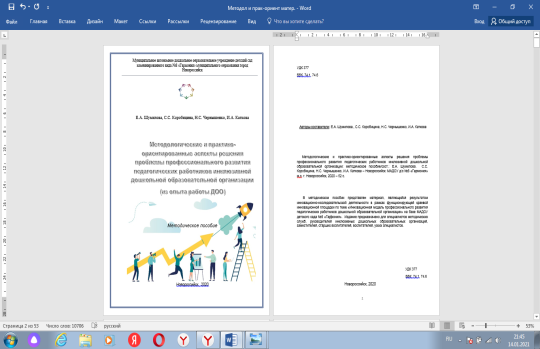 1.Методологические и практико-ориентированные аспекты решения проблемы профессионального развития педагогических работников инклюзивной дошкольной образовательной организации: методическое пособие/сост.: Е.А. Шумилова,  С.С. Коробицина, Н.С. Чернышенко, И.А. Каткова – Новороссийск: МАДОУ д/с №8 «Гармония» м.о. г. Новороссийск, 2020 – 52 с.www.dsgarmonia.ru/page/kip-2019---2021-gg//Также данное методическое пособие издано и масштабировано партнером в лице Ассоциации логопедов Тюменской области, ИПиП ТюмГУ. 2.Персонифицированные карты профессионального развития педагогических работников ДОО/ методические рекомендации/сост.: Е.А. Шумилова.  С.С. Коробицина, Н.С. Чернышенко, И.А. Каткова – Новороссийск: МАДОУ д/с №8 «Гармония» м.о. г. Новороссийск, 2021 – 64 с.www.dsgarmonia.ru/page/kip-2019---2021-gg//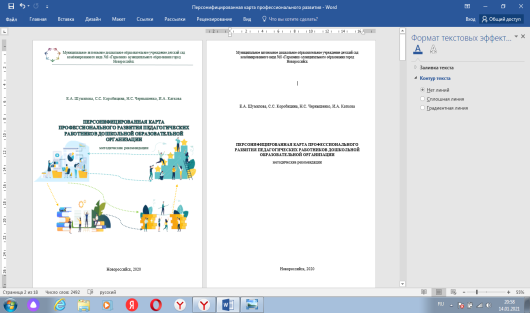 3Интерактивные формы развития профессионально значимых личностных качеств педагогических работников дошкольной образовательной организации/ методические рекомендации /сост.: Е.А. Шумилова.  С.С. Коробицина, Н.С. Чернышенко, Мельник Г.Д., Курылева Т.В. – Новороссийск: МАДОУ д/с №8 «Гармония» м.о. г. Новороссийск, 2021 – 98 с.www.dsgarmonia.ru/page/kip-2019---2021-gg//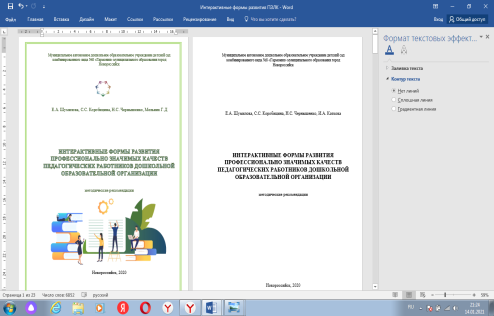 4От практики к науке. Материалы профессиональных изысканий педагогических работников инклюзивной дошкольной образовательной организации/ сборник материалов, ранее опубликованных в научно-методических изданиях/сост.: С.С. Коробицина, И.А. Каткова, Н.С. Чернышенко – Новороссийск: МАДОУ д/с №8 «Гармония» м.о. г. Новороссийск, 2019 – 120 с.www.dsgarmonia.ru/page/kip-2019---2021-gg//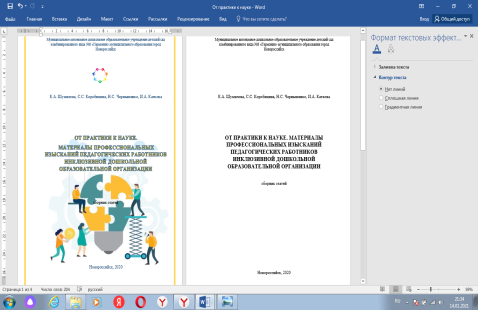 Международный уровень№МероприятияФ.И.О.  выступающих педагогов, кол-во Дата, документМеждународный уровень1.Международная научно-практическая конференция «Современные ценности дошкольного детства: мировой и отечественный опыт». Выступили по темам:1«Профессиональное развитие педагогического работника ДОУ: суть и проблемы» 2 «Инновационные аспекты профессионального развития педагогического работника в дошкольной образовательной организации» 3. «Технологическое обеспечение коррекционно – развивающей работы с детьми дошкольного возраста, с нарушениями интеллектуального развития»  4.«Эффективные формы взаимодействия с семьей в условиях ДОО, обеспечивающих позитивное формирование личности дошкольника»    воспитатель Бондарева Я.А., ст. воспитатель Чернышенко Н.С. ст. воспитатель Каткова И.А., учитель –дефектолог Зинченко А.А., воспитатель Кучерова И.И. (5)19-21.03. 2020 годСертификаты (5)Международный уровень2.Всероссийская научно-практическая конференция с международным участием по теме: «Условия и механизмы развития непрерывного образования лиц с ОВЗ , инвалидностью». Выступила по теме: «Особенности организации непрерывного образования обучающихся с особыми образовательными потребностями в условиях дошкольной организации полиструктурной архитектуры»ст. воспитатель Чернышенко Н.С (1)г. Волгоград, ноябрь 2020 год, сертификат (1)Международный уровень3.Всероссийская научно-практическая конференция с международным участием «Дошкольное образование в России: результаты нового времени и взгляд в будущее», секция «Управление качеством дошкольного образования при реализации ФГОС ДОО». Выступили по теме: «Медико-педагогический аспект сопровождения семей с детьми младенческого и раннего возраста, имеющими ОВЗ, инвалидность»; «Использование эффективных коррекционно-развивающих технологий для обучающихся подготовительного к школе возраста, имеющих нарушения интеллекта»; «Содержание коррекционно-развивающей работы с детьми раннего возраста, имеющими нарушения интеллекта», «Решение проблемы развития у дошкольников самостоятельной двигательной активности в условиях ограниченного пространства»Заведующий Коробицина С.С., ст. воспитатель Чернышенко Н.С, учитель-дефектолог Минжулова С.С., учитель-дефектолог Зинченко А.А., воспитатель Бабаева А.А., воспитатель Орел Ю.В. (6)г. Краснодар, КубГУ, ноябрь 2020 годСертификаты (6)Международный уровень4Всероссийская научно-практическая конференция с международным участием «Родительские компетенции  в вопросах воспитания и развития детей раннего возраста». Выступили по темам: ««Персонализация и персонификация  - ключевые понятия профессионального развития педагогических работников ДОО»; «Особенности коррекционно-развивающей деятельности учителя-дефектолога с детьми раннего возраста с нарушениями познавательной активности». (г. Тюмень, 30.11.2020 г.)Ст. воспитатель Чернышенко Н.С., учитель-дефектолог Минжулова С.А (2)г. Тюмень, 30.11.2020 годСертификаты (2)Международный уровеньИТОГОИТОГО1414Всероссийский уровень1Всероссийская научно-практическая конференция «Развитие предпосылок предметно-практической деятельности детей раннего возраста в семье» в рамках реализации проекта «Разработка и реализация программы повышения родительских компетенций в воспитания и развитии детей раннего дошкольного возраста (до 3 лет)» (г. Тюмень, 20.08.2020 год). Выступили по теме: «Интерактивные инструменты психолого-педагогической работы с родителями детей раннего возраста с ОВЗ, направленные на оптимизацию взаимодействия в системе «Ребенок» - «Взрослый»»; «Создание специальных образовательных условий в ДОО для обучающихся раннего возраста, имеющих ограниченные возможности здоровья»; «Развитие двигательной активности у детей раннего возраста, имеющих особые образовательные потребности»; «Коррекционно-развивающие методы стимуляции и развития речи у детей с ограниченными возможностями раннего возраста».Заведующая Коробицина С.С.,ст.воспитатель Каткова И.А.,педагог-психолог Мельник Г.Д, учитель-дефектолог Зинченко А.А., инструктор по физ. кул-ре Голова И.П.,учитель-логопедРазливина Е.А. (6)20.08.2020 г.Сертификаты (6)Всероссийский уровень2Всероссийская научно-практическая конференция "Специальное образование на Кубани" (г. Краснодар, КубГУ 26.11.2020 год) Выступили по темам: «Персонализация и персонификация  - ключевые понятия профессионального развития педагогических работников ДОО»; «Особенности коррекционно-развивающей деятельности учителя-дефектолога с детьми раннего возраста с нарушениями познавательной активности», «Построение индивидуальных траекторий   профессионального развития педагогических работников ДОО»; «Формирование и развитие социально-адаптивных навыков и умений у детей, имеющих тяжелые множественные нарушения развития»; «Аналитико-прогностический обзор современного контингента воспитанников в группах компенсирующей направленности для детей с тяжелыми нарушениями речи. Взгляд воспитателя»Заведующий Коробицина С.С., ст. воспитатель Чернышенко Н.С, ст. воспитатель Каткова И.А., учитель-дефектолог Минжулова С.С., воспитатель Специальная О.М., воспитатель Варченко Е.Ф. (6)26.11.2020 годСертификаты (6)Всероссийский уровеньИТОГОИТОГО1212Краевой уровеньой  уровеньуровень1.  Краевой проектный семинар по теме: «Профессиональный рост педагогов, работающих с детьми ОВЗ, как приоритетная задача НСУР» выступили по теме: «Профессиональная рефлексия или возможности своего «Я» в профессии педагога». педагог-психолог Мельник Г. Д, ст. воспитатель Каткова И. А., Чернышенко Н.С. (3)25.02.2020 годСертификаты (3)Краевой уровеньой  уровеньуровень2.  Краевой семинар по теме: «Развитие социально-коммуникативных умений у детей с особыми образовательными потребностями». Выступили по теме: «Условия для коррекции, развития социально-коммуникативных умений у детей с нарушениями интеллектуального развития дошкольного возраста»; «Формирование коммуникативных навыков у детей раннего возраста с ограниченными возможностями здоровья в режиме групповых игровых сеансов».учитель-дефектолог Зинченко А. А., учитель-логопед Коробко С.Б. (2)18.03.2020 годСертификаты (2)Краевой уровеньой  уровеньуровень3. Краевой семинар по теме: «Содержание коррекционно-образовательной работы с детьми со сложными множественными нарушениями развития». Выступили по теме: «Особенности коррекционно-развивающей работы с детьми раннего возраста, имеющими сложные множественные нарушения развития» учитель-логопед Василенко Н.Е., учитель-дефектолог (1)26.03.2020 г. Сертификат (1)Краевой уровеньой  уровеньуровень4.Краевой семинар по теме: «Особенности логопедической работы в ОО с обучающимися, имеющими трудности развития коммуникативной деятельности». Выступили по теме: «Приемы коррекционно-развивающей работы по стимуляции коммуникативных функций у детей раннего возраста, имеющих ограниченные возможности здоровья» учитель -дефектолог        Голодняк А. С. (1)г. Краснодар, 01.05.2020 г. Сертификат (1)Краевой уровеньой  уровеньуровень5.Краевой семинар «Системообразующая роль дефектолога в модели образовательной инклюзии». Выступили по тема: «Компетенции учителя-дефектолога, осуществляющего методическое и консультационное сопровождение педагогов, работающих с детьми с ОВЗ в условиях инклюзивного образования»; «Направления деятельности педагога-дефектолога, участвующего в сопровождении инклюзивного образования».учитель -дефектолог Голодняк А.С., учитель-дефектолог Зинченко А.А. (2)г. Краснодар, 30.08.2020 годСертификаты (2)Краевой уровеньой  уровеньуровень7.Краевой модульный семинар для педагогов ДОО по теме: «Психолого-педагогический навигатор в области консультирования семей, имеющих детей». Выступила по теме: «Система консультативно-просветительской работы учителя-дефектолога с родителями (законными представителями) детей дошкольного возраста с особыми образовательными потребностями».учитель-дефектолог Зинченко А.А. (1)г. Краснодар, 23.07.2020 г.Сертификат (1)Краевой уровеньой  уровеньуровень8.Краевая научно-практическая конференция «Возможности профессиональной социализации молодого педагога-дефектолога». Выступили по теме: «Компетенции молодого учителя-дефектолога, осуществляющего методическое и консультационное сопровождение педагогов, работающих с детьми с ОВЗ в условиях инклюзивного образования»; «Направления деятельности педагога-дефектолога, участвующего в сопровождении инклюзивного образования»; «Профессиональные компетенции учителя-дефектолога дошкольной образовательной организации. Пути устранения  их дефицита»; «Особенности профессионально значимых личностных качеств учителя-дефектолога как смысловые ориентиры профессии».учитель -дефектолог Голодняк А. С., учитель -дефектолог Зинченко А.А., заведующий Коробицина С.С., ст. воспитатель Чернышенко Н.С. (4)г. Краснодар, 13.08.2020 г.Сертификаты (4)Краевой уровеньой  уровеньуровень9.Проведение краевого лектория для руководителей ДОО в рамках курсовой подготовки по теме: ««Актуализация проблемы профессионального развития педагогических работников ДОО» (г. Краснодар, ИРО,26.10.2020 г.)Заведующий Коробицина С.С., ст.воспитатель Чернышенко Н.С. (2)Октябрь 2020 год.Сертификаты (2)Краевой уровеньой  уровеньуровень10Победа в Краевом профессиональном  конкурсе «Учитель – дефектолог Краснодарского края -2020» в номинации «Лучший учитель-дефектолог Краснодарского края -2020»учитель-дефектолог Зинченко А.А. (1)Май 2020 годДипломКраевой уровеньой  уровеньуровень11.Призовое место (2 место)  в Краевом профессиональном  конкурсе «Учитель – дефектолог Краснодарского края -2020» в номинации «Лучший учитель-дефектолог Краснодарского края -2020»учитель-дефектолог Голодняк А.А. (1)Май 2020 годДипломКраевой уровеньой  уровеньуровень12Победа в Краевом конкурсе  профессионального мастерства «Лучшие дошкольные работники Краснодарского края в 2020 году»ст. воспитатель Чернышенко Н.С. (1)Сентябрь 2020 годГрамотаКраевой уровеньой  уровеньуровень13.Победа в Краевом конкурсе  профессионального мастерства видеозанятий «Работаем по стандартам»учитель-дефектолог Зинченко А.А. (1)Декабрь 2020 годГрамота (1)Краевой уровеньой  уровеньуровеньИТОГОИТОГО2020Муниципальный уровень1.МО для воспитателей средних групп «Современные формы организации коммуникативной деятельности в ДОО в соответствии с ФГОС ДО. Провела практикум по теме: «Идеи нашего городка (авторские игры по развитию речи)учитель – логопед Бутакова О.В. (1)11.02.2020 год Справка МКУ ЦРО (1)Муниципальный уровень2.МО для инструкторов по физ. культуре «Кинезиология как средство оздоровления и развития дошкольников». Провела практикум по теме: «Зарядка для ума и тела (виды кинезиологических упражнений из опыта работы)Физ. инструктор Голова И.П. (1)18.02.2020 год Справка МКУ ЦРО (1)Муниципальный уровень3.МО для воспитателей младших групп «Организация поддержки детской инициативы и самостоятельности в условиях дошкольной организации». Провела  практикум по теме: «Способы и направления поддержки детской инициативы с детьми младшего дошкольного возраста»воспитатель Орел Ю.В. (1)10.03.2020 год Справка МКУ ЦРО (1)Муниципальный уровень4.Городской семинар для старших воспитателей «Взаимодействие с родителями в ДОУ. Зачем общаться с родителями воспитанников»мастер-класс «Эвристические акции как инновационные формы взаимодействия с родительским сообществом, сторонними лицами в условиях дошкольной образовательной организации»ст. воспитатель  Чернышенко Н.С. (1)Справка МКУ ЦРО г. Новороссийска от 31.01.2020г. № 01 -20/64   (1)Муниципальный уровень5.  Городской семинар   для заведующих ДОО «Комплексное повышение компетенций управленческих команд в ДОО». Провела мастер-класс   по теме: «Практические шаги по командообразованию в ДОО»ст. воспитатель  Чернышенко Н.С (1)Справка МКУ ЦРО г. Новороссийска от      26.03.2020г. № 01-20/395   (1)Муниципальный уровень6.Городской семинар для старших воспитателей «Требования к оформлению печатных изданий, методических продуктов в ДОО». Провела мастер -класс по теме: «Требования к оформлению печатных изданий, методических продуктов в ДОО»ст. воспитатель  Чернышенко Н.С. (1)12.03.2020г. Справка МКУ ЦРО г. Новороссийска от 26.03.2020г. № 01-20/309  (1)Муниципальный уровень7.Городское методическое объединение для воспитателей ДОО по теме: «Применение дистанционных технологий в работе с детьми раннего возраста». Выступила по теме: «Использование дистанционных образовательных форм и  технологий при взаимодействии с родителями»Учитель-дефектолог Голодняк А.С. (1)13.10.2020 год. Справка МКУ ЦРО г. Новороссийска (1)Муниципальный уровень8.Городское методическое объединение для учителей-дефектологов по теме «Особенности коррекционно-развивающей работы с детьми с умственной отсталостью предшкольного возраста». Выступили по темам: ««Особенности коррекционно-развивающей работы с детьми раннего возраста с нарушениями интеллектуального развития»; «Коррекционно-развивающие технологии для работы с детьми подготовительного к школе возраста, имеющими нарушения интеллектуального развития».учитель-дефектолог Минжулова СА, учитель-дефектолог Зинченко А.А. (2)21.10.2020 год. Справки ЦДиК г. Новороссийска (2)Муниципальный уровень9Городское методическое объединение для учителей-логопедов по теме: «Развитие связной речи у детей с задержкой психического развития». Выступила по теме: «Особенности логопедической работы, направленной на коррекцию и развитие связной речи у детей с задержкой психического развитияУчитель-логопед Бутакова О.В. (2)01.10.2020 годСправки ЦДиК г. Новороссийска (2)Муниципальный уровень9. Победитель  муниципального этапа краевого конкурса  профессионального мастерства видеозанятий «Работаем по стандартам»Музыкальный  руководитель Устинова Е.В. (1)май 2020 год Грамота ЦРО (1)Муниципальный уровень10.Победитель  муниципального этапа краевого конкурса  профессионального мастерства «Лучший сайт педагога ДОО»Зинченко А.А. (1)Декабрь  2020 год Грамота ЦРО (1)Муниципальный уровеньИТОГОИТОГО1313Общее количество фактов трансляционной активности педагоговОбщее количество фактов трансляционной активности педагоговОбщее количество фактов трансляционной активности педагогов5959ПубликацииПубликацииПубликацииПубликацииПубликацииПубликации1Всероссийский научный журнал «Коррекционно-педагогическое образование» (г. Санкт-Петербург март 2020 г.)  Публикация одной статьи по теме: «Медико-педагогический аспект сопровождения детей с ОВЗ раннего возраста в условиях ДОО». Авторы: Чернышенко Н.С, Романова Т.А. (1 педагог, 1 врач)Авторы: Чернышенко Н.С, Романова Т.А. (1 педагог, 1 врач)Март 2020 год2Сборник материалов V международной научно-практической конференции «Современные ценности дошкольного детства: мировой и отечественный опыт». Публикация четырех статей  по темам: «Профессиональное развитие педагогического работника ДОУ: суть и проблемы»; «Инновационные аспекты профессионального развития педагогического работника в дошкольной образовательной организации»; «Технологическое обеспечение коррекционно-развивающей работы с детьми дошкольного возраста, с нарушениями интеллектуального развития»; «Эффективные формы взаимодействия с  семьёй  в условиях ДОО, обеспечивающих позитивное формирование личности дошкольника» Авторы: Бондарева Я.А, ст. воспитатель Каткова И.А., учитель-дефектолог Зинченко А.А., воспитатель Кучерова И.И. (4 педагога)Авторы: Бондарева Я.А, ст. воспитатель Каткова И.А., учитель-дефектолог Зинченко А.А., воспитатель Кучерова И.И. (4 педагога)Март 2020 год3Сборник всероссийской научно-практической конференции с международным участием по теме: «Специальное образование XX века: от ранней помощи до профессиональной подготовки" (г. Санкт-Петербург, март 2020 г.). Публикация одной статьи по теме: «Особенности организации инклюзивной практики МАДОУ детского сада комбинированного вида №8 «Гармония» муниципального образования город Новороссийск».Авторы: Коробицина С.С., Каткова И.А.(заведующий ДОО, 1 педагог)Авторы: Коробицина С.С., Каткова И.А.(заведующий ДОО, 1 педагог)г. Санкт-Петербург, март 2020 год4Публикация одной статьи в муниципальном сборнике «Передовых образовательных практик» по теме: «Содержание образовательной  практики дошкольной образовательной организации в контексте функционирующей инновационной и апробационной площадок на базе МАДОУ детского  сада комбинированного вида №8 «Гармония» муниципального образования город НовороссийскАвторы: Коробицина С.С., Чернышенко Н.С. (заведующий ДОО, 1 педагог)Авторы: Коробицина С.С., Чернышенко Н.С. (заведующий ДОО, 1 педагог)г. Новороссийск, апрель 2020 год5Публикация одной статьи в региональном сборнике общественной организации «Провославная Кубань» по теме: «Использование проактивных методов  коррекции речевой стереотипии у детей дошкольного возраста, имеющих расстройства аутистического спектра» Автор: Зинченко А.А. (1 педагог)Автор: Зинченко А.А. (1 педагог)г. Сочи, июнь 2020 год6Всероссийский научный журнал «Современная коммуникативистика»  (г. Калининград июнь 2020 г.) Публикация одной статьи по теме: «Профессиональный портрет педагога – компонент бренда   инклюзивной дошкольной образовательной организации» Авторы Шумилова Е.А., Чернышенко Н.С. (научный руководитель, 1  педагог)Авторы Шумилова Е.А., Чернышенко Н.С. (научный руководитель, 1  педагог)г. Калининград, июнь 2020 год7Сборник международной научно-практической конференции по теме: Гуманитарные технологии в современном мире» (г. Калининград, май 2020 г.). Публикация одной статьи по теме: ««Профессиональный портрет педагога – компонент бренда   инклюзивной дошкольной образовательной организации» Авторы Шумилова Е.А., Чернышенко Н.С. (научный руководитель, 1  педагог)Авторы Шумилова Е.А., Чернышенко Н.С. (научный руководитель, 1  педагог)г. Калининград, Май 2020 год8Публикация двух статей в краевом научно-методическом журнале «Кубанская школа» по тема: «Дистанционные формы дошкольного образования детей с ОВЗ: вынужденные меры или назревшие перемены»; «Личная и профессиональная мобильность учителя-дефектолога в экстраординарных условиях»Авторы: Зинченко А.А., Чернышенко Н.С. (2 педагога)Авторы: Зинченко А.А., Чернышенко Н.С. (2 педагога)г. Краснодар, ИРО, сентябрь 2020 год9Сборник материалов краевой научно-практической конференции  по теме: «Вопросы специального и инклюзивного образования» (ИРО, декабрь 2020 г.). Публикация трех статей по теме: «Непрерывное образования обучающихся с особыми образовательными потребностями в условиях дошкольной организации полиструктурной архитектуры»; «Профессиональный портрет педагога как фактор, определяющий успешность брендирования инклюзивной дошкольной образовательной организации»; «Актуализация проблемы медико-педагогического сопровождения семей с детьми младенческого и раннего возраста, имеющими ОВЗ, инвалидность, в условиях ДОО» Авторы: Шумилова Е.А., Коробицина С.С., Чернышенко Н.С., Каткова И.А. (научный руководитель,  заведующий ДОО, 2 педагога)Авторы: Шумилова Е.А., Коробицина С.С., Чернышенко Н.С., Каткова И.А. (научный руководитель,  заведующий ДОО, 2 педагога)г. Краснодар, декабрь 2020 год10Публикация двух статей в электронном сборнике материалов Всероссийской конференции «Актуальные проблемы современного образования детей с ОВЗ» (ИКП, г. Москва, 20.12.2020 г.) Тема статей: «Использование тактильно-вибрационного и зрительно-слухового метода для стимуляции активной речи у детей раннего возраста, имеющих задержку речевого развития»;  «Особенности психолого-педагогического сопровождения семьи с ребенком раннего возраста, имеющего расстройство аутистического спектра. Из опыт работы специалистов службы ранней помощи».Авторы Коробицина С.С, Василенко Н.Е., Мельник Г.Д.(заведующий ДОО, 2 педагога)Авторы Коробицина С.С, Василенко Н.Е., Мельник Г.Д.(заведующий ДОО, 2 педагога)г. Москва, декабрь 2020 год11Издание методического пособия по теме: «Методологические и практико-ориентированные аспекты решения проблемы профессионального развития педагогических работников инклюзивной дошкольной образовательной организации» при содействии Тюменского государственного университета. Института психологии и педагогики (г. Тюмень, декабрь 2020 год)Авторы Шумилова Е.А, Коробицина С.С., Чернышенко Н.С, Каткова И.А.(научный руководитель, заведующий ДОО, 2 педагога )Авторы Шумилова Е.А, Коробицина С.С., Чернышенко Н.С, Каткова И.А.(научный руководитель, заведующий ДОО, 2 педагога )г. Тюмень, декабрь 2020 год12Публикация двух статей в сборнике материалов Всероссийской научно-практической конференции с международным участием «Родительские компетенции  в вопросах воспитания и развития детей раннего возраста» по темам: «Персонализация и персонификация – ключевые понятия профессионального развития педагогических работников ДОО»; «Базовый экскурс в основы специальных знаний учителя-дефектолога в работе с детьми раннего возраста, имеющими ОВЗ».  Авторы: Шумилова Е.А., Чернышенко Н.С., Минжулова С.А.(научный руководитель, 2 педагога)Авторы: Шумилова Е.А., Чернышенко Н.С., Минжулова С.А.(научный руководитель, 2 педагога)г. Тюмень, декабрь 2020 год13Публикация одной статьи в научно-методическом электронном журнале «Концепт» по теме: «Решение проблемы развития у дошкольников самостоятельной двигательной активности в условиях ограниченного пространства» (КубГУ, декабрь 2020 год)Авторы: Бабаева А.А., Орел Ю.В.(2 педагога)Авторы: Бабаева А.А., Орел Ю.В.(2 педагога)г. Краснодар, декабрь 2020 годИТОГОИТОГО2121